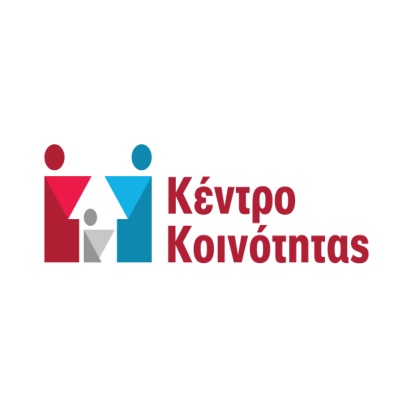 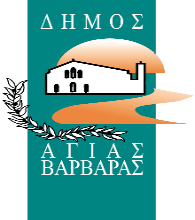 Αγία Βαρβάρα 18/1/2024ΔΕΛΤΙΟ ΤΥΠΟΥΔιαδικτυακή ενημέρωση με θέμα:«Πρόληψη και Αντιμετώπιση Λοιμώξεων του Αναπνευστικού»Ο Δήμος μας, δίνοντας ιδιαίτερη έμφαση σε θέματα πρόληψης και προαγωγής υγείας, διοργανώνει διαδικτυακή συζήτηση με θέμα:«Πρόληψη και Αντιμετώπιση Λοιμώξεων του Αναπνευστικού»Την Τρίτη 23 Ιανουαρίου 2024 και ώρα 11 το πρωίΠρόκειται για ένα σημαντικό θέμα που αφορά στη  δημόσια υγεία για το οποίο οι συμπολίτες μας έχουν επιδείξει ιδιαίτερο ενδιαφέρον.Ομιλητές θα είναι ο κ. Χρήστος Βασιλείου, Ιατρός, Πνευμονολόγος, Αντιδήμαρχος του δήμου μας, αρμόδιος για τα θέματα υγείας και  ο κ. Ευθύμιος Θανασιάς, Ειδικός Ιατρός Εργασίας, συνεργάτης του Δήμου Αγίας Βαρβάρας.Μπορείτε να συνδεθείτε και να παρακολουθήσετε την εκδήλωση μέσω της εφαρμογής ΖΟΟΜ από το κινητό ή τον υπολογιστή σας και να θέσετε τα ερωτήματα σας στους ιατρούς. Σύνδεσμος εκδήλωσης:https://zoom.us/j/98080631481?pwd=YXhtQlFNQjVZVFZzbkZMQi9hS2Nvdz09Για περισσότερες πληροφορίες μπορείτε να απευθύνεστε στο ΚΕΠ Υγείας του δήμου μας, στο τηλέφωνο 2105690436, αρμόδιο πρόσωπο επικοινωνίας: Δημήτριος Ανδρούτσος, Επισκέπτης υγείας.